2022 Rokiem Romantyzmu Polskiego – krzyżówka dla młodzieży i dorosłych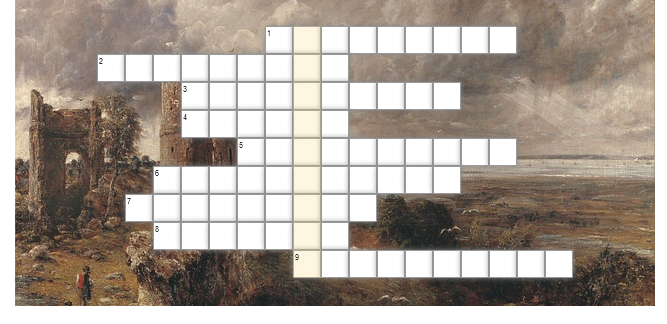 W jego posiadłości w Opinogórze działa Muzeum RomantyzmuKonrad... – powieść historyczna z dziejów litewskich i pruskichKlementyna... – pisarka nazywana „Matką Wielkiej Emigracji”Imię bohatera „Dziadów” Adama MickiewiczaRozpoczyna się inwokacjąTeofil... – poeta, etnograf i rzeźbiarzTytułowa bohaterka dramatu Juliusza SłowackiegoImię Żmichowskiej – powieściopisarki i poetki, autorki „Poganki”Adam... – jeden z trzech wieszczów